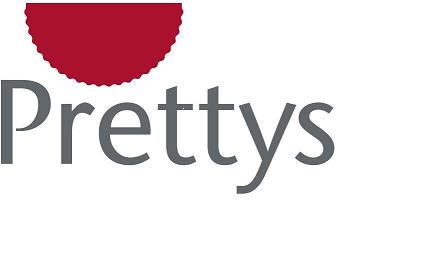 Work Experience Application Form Section 1: ContactSection 2: QualificationsSection 3: YouYour full nameHome AddressTerm time AddressTelephone no.Email addressDo you hold a right of residency in the UK?Preferred date of Placement (pls see available dates on our website)Optional presentation – your 30 minute presentation to a partner/senior solicitor on a topic we provide at the start of the work experience week.  YES/NOQualifications: (pls state subject and grade achieved)GCSEs, ‘A’ Levels, etc.Name and address of Schools / colleges attendedCurrent University attended and academic stageSubjects currently studyingStart date and finish date of courseHave you applied for the LPC?Any previous legal work experience – where/whenWhat are your interests/hobbies?What are your interests/hobbies?In no more than 250 words, please tell us about you, your career aspirations and why you would benefit from a work experience placement at Prettys.In no more than 250 words, please tell us about you, your career aspirations and why you would benefit from a work experience placement at Prettys.SignedDateThank you for completing this form.  Please email it to workexperience@prettys.co.uk or post to Prettys, Elm House, 25 Elm Street, Ipswich, Suffolk IP1 2AD for the attention of Tanya Felton.  We will be in contact with you thereafter.Thank you for completing this form.  Please email it to workexperience@prettys.co.uk or post to Prettys, Elm House, 25 Elm Street, Ipswich, Suffolk IP1 2AD for the attention of Tanya Felton.  We will be in contact with you thereafter.